Муниципальное автономное общеобразовательное учреждение«Средняя общеобразовательная школа № 60» города Перми                                         УТВЕРЖДАЮ                                                                         Директор МОУ «СОШ № 60»                                                                        ____________Елисеева И.А.                                                                   «____»___________2017г.                                                                  приказ № 34 от 29.12.2017 г. ИНСТРУКЦИЯ О МЕРАХ ПОЖАРНОЙ БЕЗОПАСНОСТИИПБ - 001-2017г.Пермь
1. Общие требования Настоящая инструкция разработана в соответствии с Постановлением Правительства РФ от 25 апреля 2012 года № 390 «Правила противопожарного режима в Российской Федерации»; Федеральным законом от 22 июля . № 123-ФЗ «Технический регламент о требованиях пожарной безопасности». Инструкция устанавливает основные требования пожарной безопасности на объектах школы и является обязательной для исполнения всеми работниками, включая обучающий персонал.                    1.1. Работник, допустивший нарушение или невыполнение требований Инструкции, рассматривается как нарушитель служебной дисциплины и может быть привлечен к ответственности в порядке, установленном законодательством Российской Федерации.          1.2. Ответственность за пожарную безопасность в занимаемых помещениях несут руководители – директора и заведующие, которые самостоятельно назначают ответственных за пожарную безопасность в установленном порядке.                      1.3. Поступающие на работу сотрудники, в том числе прикомандированные, обязаны пройти вводный противопожарный инструктаж. Первичный инструктаж проводится на рабочем месте  ответственным за пожарную безопасность в данном служебном   помещении.  1.4. Лицами, ответственными за организацию выполнения и осуществления мер пожарной безопасности, являются сотрудники, назначенные в установленном порядке (приказами, распоряжениями) ответственными за обеспечение пожарной безопасности. 1.5. Лица, уполномоченные пользоваться или распоряжаться имуществом учреждения, в том числе руководители структурных подразделений, другие должностные лица, а также лица, назначенные в установленном порядке ответственными за обеспечение пожарной безопасности обязаны:1.5.1. Знать и точно выполнять требования правил пожарной безопасности и настоящей инструкции, осуществлять контроль за их выполнением подчиненными сотрудниками.1.5.2. Проводить периодические осмотры территории, зданий и служебных помещений с целью контроля за содержанием путей эвакуации, противопожарных преград, противопожарных разрывов, подъездов и дорог, средств пожаротушения (огнетушителей) и принимать срочные  меры по устранению обнаруженных нарушений и недостатков. 1.5.3. Следить за исправностью приборов отопления, вентиляции, электроустановок, технологического оборудования и немедленно принимать меры по устранению обнаруженных неисправностей, которые могут привести к возникновению пожара.1.5.4. Осуществлять контроль за проведением уборки рабочих мест и помещений от горючих материалов и отходов перед окончанием рабочего дня, за отключением электроприборов и закрытием помещений по окончании рабочего дня.1.5.5. Организовать для сотрудников своевременное проведение противопожарных инструктажей и занятий по пожарной безопасности. 1.5.6. Не допускать к работе сотрудников, не прошедших инструктаж по соблюдению мер пожарной безопасности.           1.5.7. Организовать разработку и внедрение мероприятий, направленных на совершенствование противопожарного режима, снижение пожарной опасности и обеспечение безопасности людей и защиту материальных ценностей при возникновении пожара.              1.5.8. Вести соответствующую документацию по вопросам обеспечения пожарной безопасности в подразделении.            1.5.9. Своевременно выполнять мероприятия по обеспечению пожарной безопасности, предложенные сотрудниками Государственной противопожарной службы, а также предусмотренные приказами и указаниями директора.            1.5.10. В случае возникновения пожара или обнаружения его признаков немедленно сообщить в пожарную охрану по городскому тел.01, по сотовому тел. 101 или 112, принять меры, обеспечивающие безопасную эвакуацию людей, сообщить о пожаре непосредственному руководителю и приступить к ликвидации пожара, действуя в соответствии с требованиями раздела 11 настоящей Инструкции.1.6. Лица, ответственные за эксплуатацию систем противопожарной защиты, приобретение, ремонт, сохранность и готовность к действию первичных средств пожаротушения, осуществляющие контроль за соблюдением регламентов по их техническому обслуживанию, своевременностью и качеством их выполнения, назначаются приказом директора по школе.                1.7. Нарушения, которые могут привести к возникновению пожара, должны устраняться, а работа, проводимая с нарушением требований пожарной безопасности – приостанавливаться до устранения нарушений. 1.8. Должностным лицам запрещается выдавать указания (распоряжения), заставляющие их подчиненных нарушать требования пожарной безопасности, установленные нормативными документами. 1.9. Должностные лица несут ответственность за нарушения требований пожарной безопасности, допущенные их подчиненными. 1.10. Лица, виновные в нарушении (невыполнении, ненадлежащем выполнении или уклонении от выполнения) требований пожарной безопасности, несут уголовную, административную, дисциплинарную или иную ответственность в соответствии с действующим законодательством  Российской Федерации.2. Требования к содержанию территории 	2.1. Территория в пределах противопожарных разрывов между зданием и наружным ограждением должна очищаться от горючих отходов, мусора, тары, опавших листьев, сухой травы. Горючие отходы, мусор следует собирать на специально выделенных площадках в контейнеры, а затем вывозить по установленному   графику.2.2. Противопожарные разрывы между зданием и наружным ограждением не разрешается использовать под складирования материалов, оборудования и тары, для стоянки автотранспорта.    2.3. Дороги, проезды и подъезды к зданиям, сооружениям, используемым для пожаротушения, а также подступы к пожарному инвентарю должны быть всегда свободными, содержаться в исправном состоянии, а зимой – очищаться от снега и льда.            2.4. При необходимости закрытия дорог или проездов для их ремонта или по другим причинам, препятствующим проезду пожарных машин, указанные работы должны согласовываться с ответственным за пожарную безопасность и сопровождаться разработкой дополнительных мероприятий, направленных на обеспечение пожарной безопасности. 2.5. Ввоз на территорию емкостей с легковоспламеняющимися и горючими жидкостями, баллонов с горючими газами разрешается только после согласования с лицом, ответственным за обеспечение пожарной безопасности и с разработкой дополнительных мероприятий. 2.6. На территории запрещается: разводить костры; сжигать отходы и тару; курить в не отведенных для курения местах; оставлять на открытых площадках тару с легковоспламеняющимися и горючими жидкостями (ЛВЖ и ГЖ), а также баллоны со сжатыми и сжиженными газами; устраивать свалки горючих отходов.       2.7. Места хранения баллонов с горючими газами должны быть согласованы с лицом, ответственным за обеспечение пожарной безопасности. 2.8. Курить на территории школы запрещается. Рразрешается курение только в специально оборудованных для этого местах, обозначенных предписывающими знаками за территорией учебного заведения.3. Требования пожарной безопасности к содержанию зданий,
сооружений и помещений 3.1. В зданиях, на видных местах, должны быть вывешены планы эвакуации людей на случай возникновения пожара и номер телефона вызова пожарной охраны. Не реже одного раза в полугодие должны проводиться практические тренировки всех задействованных для эвакуации работников.       3.2. На дверях производственных, складских и технологических помещений с наружной стороны должны быть вывешены таблички с указанием: категории взрывопожарной и пожарной опасности; класса зоны по ПУЭ; фамилии, инициалов и служебного телефона лица, ответственного за обеспечение пожарной безопасности помещений.3.3. На внешней стороне входной двери электрощитового помещения и двери группового щитка должен быть вывешен знак «ОСТОРОЖНО! ЭЛЕКТРИЧЕСКОЕ НАПРЯЖЕНИЕ».       3.4. По окончании работ лица, ответственные за противопожарный режим в помещении (или другие работники, уходящие из помещения последними), обязаны проверить противопожарное состояние помещений и обесточить электроприборы, за исключением дежурного освещения, установок пожаротушения, противопожарного   водоснабжения, пожарной и охранно-пожарной сигнализации. Другие электроустановки и электротехнические изделия могут оставаться под напряжением, если это обусловлено их функциональным назначением и (или) предусмотрено требованиями  инструкции по эксплуатации.3.5. Места хранения легковоспламеняющихся и горючих жидкостей, баллонов с газами, взрывчатых веществ и других взрывопожароопасных веществ и материалов подлежат обязательному согласованию с лицом, ответственным за обеспечение пожарной безопасности и должны быть  обозначены знаками.        3.6. Хранение и применение веществ и материалов в помещениях осуществлять с учетом возможности их совместного хранения на основе количественного учета показателей пожарной опасности, токсичности, химической активности, а также однородности средств пожаротушения.3.7. В одном помещении склада запрещается хранить вещества и материалы, имеющие неоднородные средства пожаротушения.   3.8. Помещения, здания и сооружения должны быть обеспечены сертифицированными огнетушителями согласно Правилам противопожарного режима в РФ.3.9. Помещения и рабочие места необходимо содержать в чистоте. Мусор, тару, упаковочный материал удалять ежедневно по мере его накопления за пределы здания на специально выделенную площадку. 3.10. В зданиях, сооружениях и помещениях запрещается: использовать технические этажи, венткамеры, электрощитовые и другие технологические помещения для организации производственных участков, мастерских, а также хранения оборудования, мебели и других предметов; хранить в подземных и цокольных помещениях легковоспламеняющиеся и горючие жидкости, взрывчатые вещества, баллоны с газами, товары в аэрозольной упаковке, целлулоид и другие взрывопожароопасные вещества и материалы; применять легковоспламеняющиеся и горючие жидкости для чистки напольных покрытий, панелей стен и т. п., а также сливать ЛВЖ и ГЖ в канализационные сети; проводить огневые и другие пожароопасные работы без наряда-допуска (разрешения) и при нахождении в помещении лиц, не участвующих в проведении огневых работ; курить в не отведенных для курения местах; загромождать мебелью, оборудованием и другими предметами проходы, коридоры, тамбуры, лифтовые холлы, лестничные площадки, марши лестниц; применять на путях эвакуации горючие материалы для отделки, облицовки, окраски стен и потолков, а в лестничных клетках – проступей и площадок; фиксировать самозакрывающиеся противопожарные двери; двери лестничных клеток, коридоров, холлов и тамбуров в открытом положении, а также снимать их; хранить (в том числе временно) под лестницами, в тамбурах выходов любой инвентарь и материалы; на рабочих местах в служебных и технических помещениях пользоваться открытым источником огня; применять, хранить вещества и материалы с неисследованными показателями их пожарной опасности, токсичности, дымообразующие способности и не имеющих сертификатов пожарной безопасности; проносить и применять на рабочих местах и в служебных помещениях: легковоспламеняющие    жидкости и  пиротехнические изделия, пользоваться открытым огнем, свечами и бенгальским огнем, разжигать на территории костры ближе 50 м от зданий и сооружений.4. Требования пожарной безопасности к действующим электроустановкам 	4.1. Монтаж и эксплуатацию электроустановок необходимо осуществлять в соответствии с требованиями нормативных документов по пожарной безопасности, в том числе, Правил устройства электроустановок (ПУЭ), Правил эксплуатации электроустановок потребителей (ПЭЭП), Межотраслевых правил по охране труда (правил безопасности) при эксплуатации электроустановок и других нормативных документов. 4.2. Действующие электроприборы содержать и эксплуатировать в соответствии с инструкцией предприятия-изготовителя.     4.3. При эксплуатации электрических сетей здания должен проводиться замер сопротивления изоляции токоведущих частей силового и осветительного оборудования в сроки, устанавливаемые системой ППР (планово предупредительный ремонт), раздел № 6, приложение № 3 ПТЭЭП «Правила технической эксплуатации электроустановок потребителей», результаты замера и испытаний оформляются соответствующим актом.             4.4. Электроустановки, аппараты управления, пускорегулирующая, контрольно-измерительная и защитная аппаратура, вспомогательное оборудование и проводки должны иметь исполнение и степень защиты, соответствующие классу зоны по ПУЭ, а также аппараты защиты от токов короткого замыкания и перегрузок.4.5. Соединение, ответвление, оконцевание жил проводов и кабелей должны производиться при помощи прессовки, сварки, пайки или сжимов. 4.6. Во всех помещениях, которые по окончанию работ закрываются и не контролируются дежурным персоналом, все электроустановки и электроприборы должны быть обесточены. Под напряжением должно оставаться дежурное освещение, пожарная и пожарно-охранная сигнализация, а также электроустановки и электротехнические изделия, работа которых обусловлена их функциональным назначением и (или) предусмотрена требованиями инструкции по эксплуатации.4.7. При эксплуатации действующих электроустановок запрещается: 4.7.1 приносить и самостоятельно подключать электронагревательные приборы, аудио и видео аппаратуру, электрические гирлянды и осветительные электроприборы;4.7.2 использовать электроаппараты и приборы в условиях, не соответствующих инструкциям заводов-изготовителей, или имеющие неисправности, которые могут привести к пожару, а также эксплуатировать провода и кабели с поврежденной или потерявшей защитные свойства изоляцией; 4.7.3 использовать светильники с источником света, номинальная мощность которых выше допустимых значений, установленных в паспорте или техническом описании; 4.7.4 пользоваться электроприборами вне специально установленных мест; 4.7.5 складировать горючие материалы на расстоянии менее 0,5 метра от светильников, электроприборов и других электроустановок;4.7.6 пользоваться поврежденными розетками и другими электроустановочными изделиями; 4.7.7 пользоваться электрочайниками, электроутюгами, электроплитками и другими электронагревательными приборами, не имеющими устройств тепловой защиты, без подставок из негорючих теплоизоляционных материалов, исключающих опасность возникновения пожара; 4.7.8 эксплуатировать светильники со снятыми колпаками (рассеивателями) предусмотренными конструкцией светильника; 4.7.9 применять нестандартные (самодельные) электронагревательные приборы, использовать плавкие некалиброванные вставки или другие самодельные аппараты защиты от перегрузки и короткого замыкания; 4.7.10 прокладывать транзитные электропроводки и кабельные линии через складские помещения, а так же через пожароопасные и взрывопожароопасные зоны; 4.7.11 производить соединения проводов методом скрутки; размещать (складировать) у электрощитов, электродвигателей и пусковой аппаратуры горючие (в том числе легковоспламеняющиеся) вещества и материалы; 4.7.12 производить непроектные подключения электроприемников без согласования с энергетической службой4.8. Ответственность за техническое состояние и оперативное принятие мер по устранению любых неисправностей в работе электрооборудования, которые могут послужить причиной возникновения и распространения пожара, несут лица, назначенные в установленном порядке ответственными за электрохозяйство в самостоятельных структурных подразделениях учреждения.5. Требования пожарной безопасности
к системам отопления и общеобменной вентиляции 	5.1. Перед началом отопительного сезона отопительные приборы и системы должны быть проверены и отремонтированы.  5.2. При эксплуатации систем отопления производить отогревание замерзших труб с применением открытого огня запрещается. 5.3. Огнезадерживающие устройства в воздуховодах, устройства блокировки вентиляционных систем с автоматическими установками автоматической противопожарной защиты должны содержаться в исправном состоянии.5.4. Вентиляционные камеры должны быть постоянно закрыты на замок, доступ посторонних лиц в вентиляционные камеры должен быть согласован в установленном порядке.      5.5. Профилактический осмотр и очистка вентиляционного оборудования, систем дымоудаления и подпора воздуха, автоматических огнезадерживающих устройств в воздуховодах, устройства блокировки вентиляционных систем с автоматическими установками пожарной сигнализации, автоматических устройств отключения вентиляции при пожаре должны производиться по утвержденному графику.          5.6. Ответственность за техническое состояние, оперативное принятие мер по устранению любых неисправностей в работе вентиляционного оборудования, которые могут послужить причиной возникновения и распространения пожара, несет лицо, назначенное в установленном порядке ответственным за пожарную безопасность систем вентиляции и кондиционирования.        5.7. При эксплуатации систем общеобменной вентиляции запрещается: 5.7.1 использовать вентиляционные каналы в качестве дымоходов; 5.7.2 закрывать вытяжные каналы, отверстия и решетки;5.7.3 подключать к воздуховодам газовые отопительные приборы; 5.7.4 выжигать скопившиеся в воздуховодах жировые отложения, пыль, горючие вещества и конденсат; 5.7.5 отключать или снимать огнезадерживающие устройства;5.7.6 хранить в вентиляционных камерах различное оборудование и материалы; 5.7.7 использовать не принятые в эксплуатацию в установленном порядке приборы (системы) отопления, вентиляции и кондиционирования воздуха; 5.7.8 открывать, отключать или демонтировать поэтажные клапаны; 5.7.9 отключать устройства блокировки вентиляции при пожаре, автоматического и (или) дистанционного пуска огнезадерживающих  систем.6. Требования пожарной безопасности для помещений различного назначения 	6.1.  В учебных классах и кабинетах следует размещать только необходимые для обеспечения учебного процесса мебель, приборы, модели, принадлежности, пособия, транспаранты и т.п.6.2. Приборы, мебель, принадлежности, пособия, транспаранты и т.п., размещаемые в учебных классах, кабинетах, лабораториях или в специально выделенных для этих целей помещениях, должны храниться в шкафах, на стеллажах или в стационарно установленных стойках.6.3. Хранение в учебных классах, кабинетах, лабораториях и лаборантских учебно-наглядных пособий и учебного оборудования, проведение опытов и других видов работ, которые не предусмотрены утвержденными перечнями и программами, не допускаются.6.4. Хранение фильмокопий, диапозитивов, слайдов, магнитных лент и т.п. должно осуществляться в специально выделенных для этих целей помещениях.7. Проведение культурно-массовых мероприятий7.1. Ответственным за обеспечение пожарной безопасности при проведении культурно-массовых мероприятий (вечеров, спектаклей, концертов, новогодних елок и т.п.) являются руководители учреждений.7.2. Перед началом культурно-массовых мероприятий руководитель учреждения должен тщательно проверить все помещения, эвакуационные пути и выходы, убедиться в наличии и исправном состоянии средств пожаротушения.7.3. На время проведения культурно-массового мероприятия должно быть обеспечено дежурство наиболее подготовленных работников учреждения. 7.4. Во время проведения культурно-массового мероприятия с детьми должны неотлучно находиться дежурный преподаватель, классные руководители. Эти лица должны быть проинструктированы о мерах пожарной безопасности и порядке эвакуации детей в случае возникновения пожара и обязаны строго соблюдать требования пожарной безопасности.7.5. Этажи и помещения, где проводится культурно-массовые мероприятия, должны иметь не менее двух рассредоточенных эвакуационных выходов. Проведение культурно-массовых мероприятий в подвальных и цокольных помещениях запрещается.7.6. Количество мест в помещениях устанавливается из расчета 0,75 кв.м. на человека, а при проведении танцев, игр из расчета 1,5 кв.м. на одного человека (без учета площади сцены). Заполнение помещений людьми сверх установленных норм не допускается.7.7. Эвакуационные выходы из помещений должны быть обозначены указателями - «бегущий человек».7.8. В помещениях, используемых для проведения культурно-массовых мероприятий, запрещается:- использовать ставни на окнах для затемнения помещений;- обклеивать стены и потолки обоями и бумагой;- применять горючие материалы, не обработанные огнезащитным составом для отделки стен и потолков;- хранить легковоспламеняющиеся горючие жидкости;- применять предметы для оформления помещений,  декораций      изготовленные из горючих синтетических материалов (пенопласт, поролон, половинил и т.д.)- применять открытый огонь (факелы, свечи, фейерверки, бенгальские огни и т.д.), использовать хлопушки, устраивать световые эффекты с применением химических и других веществ, могущих вызвать загорание;- устанавливать на окна глухие решетки.7.9. Полы помещений должны быть ровными, без порогов, ступеней, щелей и выбоин.7.10. Все сгораемые декорации, драпировки, применяемые на окнах и  дверях, должны быть обработаны огнезащитным составом с составлением акта в двух экземплярах. Один акт передается заказчику, а другой хранится в организации, проводившей пропитку.7.11. Проверка качества огнезащитной обработки производится согласно инструкции на огнезащитный состав или не реже 1 раза 2 года.7.12. При проведении новогодних вечеров елка должна устанавливаться на устойчивое основание, не затрудняя выход из помещения. Ветки елки должны находиться на расстоянии не менее одного метра от стен и потолков.7.13. Оформление иллюминации елки должно проводиться только опытным электриком, с соблюдением требований «Правил устройства электроустановок».7.14. Лампочки в гирляндах должны быть мощностью не более 25 Вт. Электропроводка должна иметь исправную изоляцию и подключаться к электросети при помощи штепсельных соединений.7.15. При неисправности елочного освещения (сильное нагревание проводов, мигание лампочек, искрение) иллюминация должна быть немедленно отключена до устранения неисправностей.7.16. Запрещается во время праздника одевать детей и взрослых в костюмы из ваты, бумаги и марли, не пропитанных огнезащитным составом.7.17. При оформлении елки запрещается:- использовать для украшения легковоспламеняющиеся игрушки и украшения;- применять для украшения елки свечи, бенгальские огни и т.д.;- обкладывать подставку и украшать ветки ватой, не пропитанной огнезащитным составом;- при возникновении пожара работники и ученики оповещаются длинным звонком.8. Содержание автоматических установок пожаротушения,
пожарной сигнализации, оповещения людей о пожаре и первичных средств пожаротушения 	8.1. Автоматические установки пожарной сигнализации, оповещения о пожаре и первичные средства пожаротушения должны содержаться в исправном рабочем состоянии и постоянной готовности.8.2. Регламентные работы по техническому обслуживанию и планово-предупредительному ремонту (ТО и ППР) автоматических установок пожарной сигнализации и оповещения людей о пожаре должны осуществляться в соответствии с годовым планом-графиком, составленным с учетом технической документации заводов-изготовителей и сроками проведения технического обслуживания, ремонтных работ. ТО и ППР должны выполняться специально обученным обслуживающим персоналом или специализированной организацией, имеющей лицензию, по договору. 8.3. Для качественной эксплуатации автоматических установок пожарной сигнализации и оповещения о пожаре в установленном порядке должен быть назначен следующий персонал:- лицо, ответственное за эксплуатацию установок; - специально обслуживающий обученный персонал для производства технического обслуживания и ремонта установок или специализированной организацией, имеющей лицензию, по договору; оперативный (дежурный) персонал для круглосуточного контроля за работоспособным состоянием установок.8.4. Оперативный (дежурный) персонал должен знать:- тактико-технические характеристики установок и принцип их действия;- порядок вызова пожарной охраны;- порядок ведения оперативной документации;- порядок определения работоспособности установок.8.5. У ответственного за эксплуатацию установок должна быть в наличии следующая техническая документация:- проектная документация и исполнительные чертежи на каждую установку;- акты приемки и сдачи каждой установки в эксплуатацию;- паспорта и сертификаты на оборудование и приборы;- ведомость смонтированного оборудования;- инструкция по эксплуатации установки;- перечень регламентных работ, ТО каждой установки;- журналы учета ТО и ремонта установок;- журналы учета неисправностей установки;- должностные инструкции оперативного персонала.8.6. Перевод установок с автоматического пуска на ручной не допускается, за исключением случаев, оговоренных в соответствующих инструкциях по эксплуатации установок.               8.7. Каждый случай отказа и не эффективной работы установок должен быть расследован лицом ответственным за их эксплуатацию совместно с обслуживающей организацией (по договору) и учтен в журнале «Учета неисправностей установки».          8.8. Неисправности, влияющие на работоспособность установок автоматической противопожарной защиты, должны устраняться в срок до 24 часов с момента обнаружения и фиксироваться в журнале «Учета неисправностей установки».            8.9. Элементы и узлы установок пожаротушения должны быть окрашены в соответствии с ГОСТ 12.04.026-2015.            8.10. К местам размещения технических средств пожарной автоматики должен быть обеспечен свободный доступ для проверки их работоспособности, проведения ТО и ППР.                  8.11. Лица, ответственные за эксплуатацию установок и обеспечение пожарной безопасности, обязаны обеспечить в период выполнения работ по ремонту, ТО и ППР, (проведение которых связано с отключением установок) пожарную безопасность защищаемых установками помещений, компенсирующими мерами.          8.12. Резервный запас пожарных извещателей (каждого применяемого типа на объекте) для замены неисправных или выработавших свой ресурс должен быть не менее 10% от числа смонтированных. 8.13. Пожарные извещатели должны постоянно содержаться в чистоте.  В период проведения в защищаемых помещениях ремонтных работ извещатели  должны быть защищены от попадания на них штукатурки, краски, побелки и т. п. После окончания ремонта защитные приспособления должны быть сняты.        8.14. Расстояние от пожарных извещателей до складируемых материалов и оборудования должно быть не менее 0,6 метра.8.15. Места установки ручных пожарных извещателей, кнопок включения установок пожаротушения должны быть обозначены знаком. 8.16. При эксплуатации установок пожарной автоматики запрещается:- устанавливать взамен вскрывшихся и не исправных оросителей пробки и заглушки;- устанавливать извещатели иного типа или принципа действия взамен не исправных или сработавших, а также замыкать шлейф блокировки при отсутствии извещателя в месте его установки;- отключать в процессе эксплуатации установки пожарной автоматики;- вводить изменения в принятую схему защиты без корректировки проектной документации.8.17. Система оповещения о пожаре должна обеспечивать в соответствии с планом эвакуации передачу сигналов оповещения одновременно по всему зданию или на отдельные этажи. Работники в случае угрозы пожара должны руководствоваться сигналами оповещения о пожаре и управления эвакуацией. 8.18. Проверка работоспособности систем оповещения о пожаре и управления эвакуации проводится не реже одного раза в квартал, а с практической отработкой планов эвакуации должны проводиться под руководством лиц, ответственных за пожарную безопасность на реже 1 раза в полугодие.       8.19. Первичные средства пожаротушения (огнетушители) должны содержаться в исправном состоянии. Не допускается использование средств пожаротушения, не имеющих соответствующих сертификатов.8.20. Места установки огнетушителей должны быть обозначены знаком.9. Требования пожарной безопасности при производстве
строительно-монтажных и пожароопасных 
работ 	9.1. Строительно-монтажные и пожароопасные работы должны проводиться в строгом соответствии с действующими нормами и правилами пожарной безопасности. 9.2. Приступать к работам по переустройству помещений, изменению их функционального назначения разрешается только после согласования проектной (рабочей) документации в части соблюдения в ней норм и правил пожарной безопасности.          9.3. При реконструкции, расширении, техническом перевооружении, капитальном ремонте и вводе объектов в эксплуатацию очередями строящаяся часть должна быть отделена от действующей противопожарными перегородками и перекрытиями с пределом огнестойкости не менее EI 45.     9.4. Устройство лесов и подмостей при строительно-монтажных работах должно осуществляться в соответствии с требованиями пожарной безопасности, предъявляемыми к путям эвакуации. Леса и опалубка, выполняемые из древесины, должны быть пропитаны огнезащитным составом.     9.5. Производство работ внутри зданий и сооружений с применением горючих веществ и материалов одновременно с другими работами, связанными с применением открытого огня, не допускается. 9.6. Работы, связанные с монтажом конструкций с горючими утеплителями или применением горючих утеплителей, огневые работы, а также работы с лаками, клеями, мастиками, красками, являющимися легковоспламеняющимися или горючими, и битумами должны вестись по нарядам-допускам (разрешениям).      9.7. Порядок проведения огневых работ определяется инструкцией «О мерах пожарной безопасности при проведении огневых работ на временных местах» ИПБ-004-2018.9.8. Составление и разбавление всех видов лаков, красок, мастик, клеев, являющихся легковоспламеняющимися или горючими, должно производиться в изолированных помещениях у наружных стен с оконными проемами или на открытых площадках.     9.9. Помещения и рабочие зоны, в которых работают с горючими веществами, выделяющими взрывопожароопасные пары, должны быть обеспечены естественной или принудительной приточно-вытяжной вентиляцией. В эти помещения не должны допускаться лица, не участвующие в непосредственном выполнении работ. 9.10. При использовании горючих веществ их количество на рабочем месте не должно превышать сменной потребности.         9.11. Места проведения строительно-монтажных и пожароопасных работ должны быть обеспечены первичными средствами пожаротушения согласно нормам. 9.12. Ремонт сосудов, работающих под давлением, должен производиться в строгом соответствии с Правилами устройства и безопасной эксплуатации сосудов, работающих под давлением и с соблюдением требований норм и правил пожарной безопасности.10. Требования к оборудованию и содержанию путей эвакуации 	10.1. Пути эвакуации необходимо держать свободными. Двери на путях эвакуации должны открываться свободно и по направлению выхода из здания, запоры (блокираторы) на дверях эвакуационных выходов должны обеспечивать людям, находящимся внутри здания, возможность свободного их открывания изнутри без ключа.             10.2. Пути эвакуации должны быть освещены в соответствии с требованиями СП 52.13330.2011 (актуализированная редакция СНиП 23-05-95* «Естественное и искусственное освещение»).     10.3. На путях эвакуации не допускается применять материалы с более высокой пожарной опасностью, чем Г1, В1, Д2, Т2 – для отделки стен, потолков и заполнения подвесных потолков в вестибюлях, лифтовых холлах; Г2, В2, Д3, Т3 – для отделки стен, потолков и заполнения подвесных потолков в общих коридорах, холлах и фойе; В2, РП2, Д3, Т2 – для покрытий пола в общих коридорах, холлах и фойе.      10.4. Каркасы подвесных потолков в помещениях и на путях эвакуации следует выполнять из негорючих материалов.   10.5. Общие коридоры длиной более 60 метров следует разделять противопожарными преградами.10.6. Количество эвакуационных выходов, условия освещения и обеспечения незадымляемости, а также протяженность путей эвакуации должны соответствовать противопожарным нормам. При расстановке офисной мебели, вычислительной техники, технологического и другого оборудования должны соблюдаться требования безопасной эвакуации людей. 10.7. Высота горизонтальных участков путей эвакуации в свету, проходов должна быть не менее 2 м, ширина горизонтальных участков путей эвакуации и пандусов должна быть не менее 1,5 м – для общих коридоров,0,7 м – для проходов к одиночным рабочим местам,1,0 м – во всех остальных случаях. В любом случае эвакуационные пути должны быть такой ширины, чтобы с учетом их геометрии по ним можно было беспрепятственно пронести носилки с лежащим на них человеком. 10.8. Для проходов ведущих в подвальные и цокольные этажи допускается уменьшать высоту дверных проемов до 1,9 м, а для выхода на кровлю – до 1,5 м.                                      10.9. Двери с нормированным пределом огнестойкости, устанавливаемые в противопожарные преграды, должны иметь препятствующие газо – дымопроницанию уплотнения в притворах и исправные приспособления для самозакрывания. 10.10. Ковровые покрытия пола в помещениях с массовым пребыванием людей должны надежно крепиться к полу.      10.11. В случае отключения общего освещения в период эвакуации работники больницы должны ориентироваться по знакам пожарной безопасности. 10.12. Объемные самосветящиеся знаки пожарной безопасности с автономным питанием и от электросети, используемые на путях эвакуации (в том числе световые указатели «Эвакуационный (запасный) выход», «Дверь эвакуационного выхода»), должны постоянно находиться в исправном и включенном состоянии.             10.13. У дежурного персонала должны быть электрические фонари (не менее 3 ед.).       10.14. Запрещается устраивать на путях эвакуации выступы, турникеты, раздвижные, подъемные и вращающиеся двери и другие устройства, препятствующие свободной эвакуации людей.        10.15. Запрещается проводить мероприятия в помещениях с одним выходом при нахождении в нем 50 человек и более.
11. Порядок действия при пожаре11.1. При обнаружении пожара или признаков горения в здании, помещениях школы (задымление, запах гари, повышение температуры воздуха и др.) работники обязаны: - немедленно сообщить об этом по телефону в пожарную охрану (с городского телефона — по номеру «01», с мобильного телефона — по номеру «101» или «112»), назвав адрес, по которому расположено здание школы, место возникновения пожара, свою фамилию и должность; - сообщить о пожаре или признаках горения дежурному персоналу (службе охраны), своему непосредственному руководителю, лицу, ответственному за пожарную безопасность, а также по возможности оповестить о пожаре других людей, находящихся в здании школы.11.2. До прибытия пожарных подразделений работники обязаны:- закрыть окна и двери в помещении, отключить электроприборы и электроосвещение;- принять посильные меры по эвакуации людей и, по возможности, материальных ценностей из  здания школы в соответствии с планом эвакуации людей при пожаре, начиная с помещения в котором возник пожар, и смежных с ним помещений, находящихся под угрозой распространения огня и продуктов горения; - принять посильные меры по тушению пожара при помощи первичных средств пожаротушения; - при необходимости вызвать «скорую помощь»;- при возникновении угрозы жизни либо поступлении указания от лица, ответственного за пожарную безопасность (руководителя тушения пожара прибывшего пожарного подразделения) организованно покинуть здание школы в соответствии с планом эвакуации людей при пожаре. - выполнять иные распоряжения лица, ответственного за пожарную безопасность (руководителя тушения пожара прибывшего пожарного подразделения); - для защиты органов дыхания от продуктов горения использовать средства индивидуальной защиты фильтрующего типа либо влажную ткань, закрывающую рот и нос. 11.3. Дежурный персонал (служба охраны) при срабатывании автоматической пожарной сигнализации, обнаружении пожара или признаков горения в здании школы, поступлении сообщения о пожаре от работников школы обязан: - убедившись в возникновении пожара, немедленно сообщить о нем в пожарную охрану (с городского телефона — по номеру «01», с мобильного телефона — по номеру «101» или»112»), назвав адрес, по которому расположено здание, место возникновения пожара, свою фамилию и должность; - проинформировать о пожаре директора школы и лицо, ответственное за пожарную безопасность; проверить включение автоматических систем противопожарной защиты (систем оповещения людей о пожаре, клапаны огнезадерживащие); - при отсутствии лица, ответственного за пожарную безопасность, прекратить все работы в здании школы, кроме работ, связанных с мероприятиями по ликвидации пожара; - содействовать в организованной эвакуации из здания школы работников, не участвующих в тушении пожара, в соответствии с планом эвакуации людей при пожаре, начиная с помещения в котором возник пожар, и смежных с ним помещений, находящихся по угрозой распространения огня и продуктов горения; при необходимости вызвать «скорую помощь»; - отключить при необходимости электроэнергию (за исключением систем противопожарной защиты), остановить работу систем вентиляции в помещении загорания и смежных с ним помещениях, выполнить другие мероприятия, способствующие предотвращению развития пожара и задымления помещений здания школы; - выставить посты безопасности на входах в здании школы, чтобы исключить возможность возвращения в него работников во время пожара; - встретить подразделения пожарной охраны и обеспечить беспрепятственный проезд пожарной техники к месту пожара; сверить списочный состав работников школы с фактическим наличием эвакуированных работников в месте сбора;- выполнять распоряжения лица, ответственного за пожарную безопасность, и руководителя тушения пожара прибывшего пожарного подразделения. 	11.4. Лицо, ответственное за пожарную безопасность, при срабатывании автоматической пожарной сигнализации, обнаружении пожара или признаков горения в здании школы; поступлении сообщения о пожаре от работников или дежурного персонала (службы охраны) школы обязано немедленно прибыть к месту пожара и обеспечить:-  передачу (дублирование) сообщения о возникновении пожара в пожарную охрану (с городского телефона — по номеру «01», с мобильного телефона — по номеру «101»или»112»), назвав адрес, по которому расположено здание школы, место возникновения пожара, свою фамилию и должность; - информирование о пожаре директора школы; проверку включения автоматических систем противопожарной защиты;-  прекращение всех работ в здании школы, кроме работ, связанных с мероприятиями по ликвидации пожара; эвакуацию работников, не участвующих в тушении пожара, за пределы опасной зоны в соответствии с планом эвакуации людей при пожаре, начиная с помещения в котором возник пожар, и смежных с ним помещений, находящихся по угрозой распространения огня и продуктов горения; - организацию спасания людей с использованием имеющихся сил и средств (в т. ч. оказание первой помощи пострадавшим и вызов «скорой помощи»); - принятие мер по обеспечению персонала, задействованного в эвакуации людей из здания школы и  тушении пожара, средствами индивидуальной защиты органов дыхания и первичными средствами пожаротушения; - отключение при необходимости электроэнергии (за исключением систем противопожарной защиты), остановку работы систем вентиляции помещении загорания и смежных с ним помещениях, выполнение других мероприятий, способствующих предотвращению развития пожара и задымления помещений здания школы; - осуществление общего руководства по тушению пожара первичными средствами пожаротушения до прибытия подразделения пожарной охраны; - обеспечение соблюдения требований безопасности работниками школы, принимающими участие в тушении пожара; организацию постов безопасности на входах в здание школы, чтобы исключить возможность возвращения в него работников во время пожара; - сверку списочного состава работников и учащихся школы с фактическим наличием эвакуированных работников и учащихся в месте сбора; - встречу подразделений пожарной охраны и обеспечение беспрепятственного проезда пожарной техники к месту пожара; - информирование руководителя тушения пожара прибывшего пожарного подразделения о конструктивных и технологических особенностях здания школы и сообщение других сведений, необходимых для успешной ликвидации пожара; - организацию привлечения сил и средств здания школы к осуществлению мероприятий, связанных с ликвидацией пожара и предупреждением его развития; - выполнять распоряжения руководителя тушения пожара прибывшего пожарного подразделения.  11.5. Местом сбора работников, эвакуированных из здания школы при пожаре, установить ____________________ (указать место сбора).12. Порядок пользования первичными средствами пожаротушения12.1.  Порошковые огнетушители предназначены для тушения пожаров и загораний нефтепродуктов, ЛВЖ и ГЖ, твердых веществ, а также электроустановок под напряжением до 1000 В. Огнетушители не предназначены для тушения загораний щелочных и щелочноземельных металлов и других материалов, горение которых может происходить без доступа воздуха.  Направляйте струю заряда только с наветренной стороны, на ближний край очага пожара, углубляясь постепенно по мере тушения. 12.2. При тушении электроустановок порошковым огнетушителем подавайте заряд порциями через 3-5 секунд. Не подносите огнетушитель ближе 1 метра к горящей электроустановке. По возможности тушите пожар несколькими огнетушителями.Огнетушитель порошковый со встроенным газовым источником давления (Рис.1).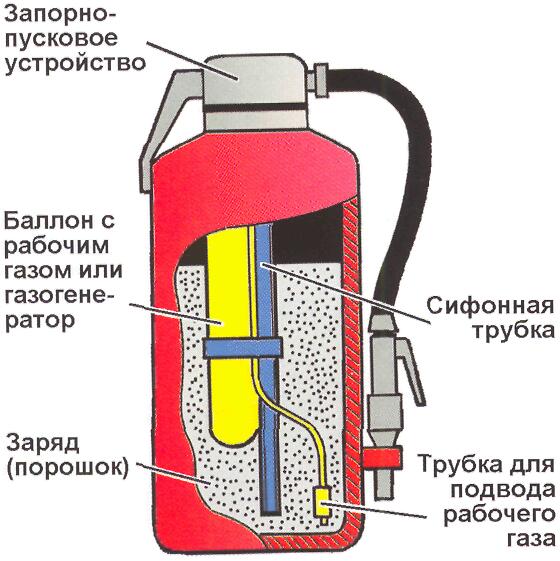 Принцип действия. При срабатывании запорно-пускового устройства прокалывается заглушка баллона с рабочим газом (углекислый газ, азот). Газ по трубке подвода поступает в нижнюю часть корпуса огнетушителя и создает избыточное давление. Порошок вытесняется по сифонной трубке в шланг к стволу. Нажимая на курок ствола, можно подавать порошок порциями. Порошок, попадая на горящее вещество, изолирует его от кислорода воздуха.                           Рис. 1.Приведение в действие порошкового огнетушителя с газовым источником давления (Рис. 2):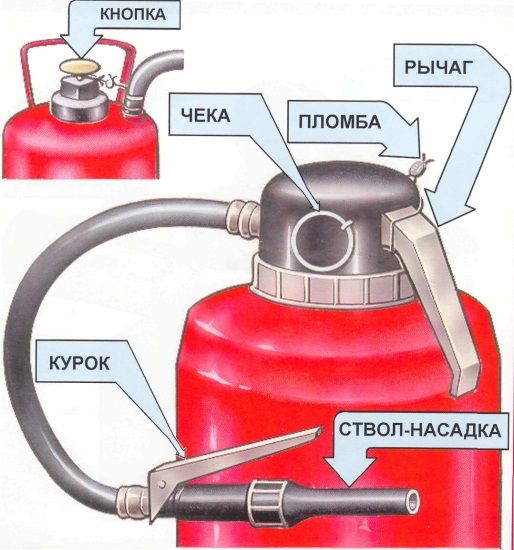 - сорвать пломбу, выдернуть чеку;- поднять рычаг до отказа или ударить по кнопке;- направить ствол-насадку на очаг пожара и нажать на курок;- через 5 секунд приступить к тушению.                                                                                                                              Рис. 2     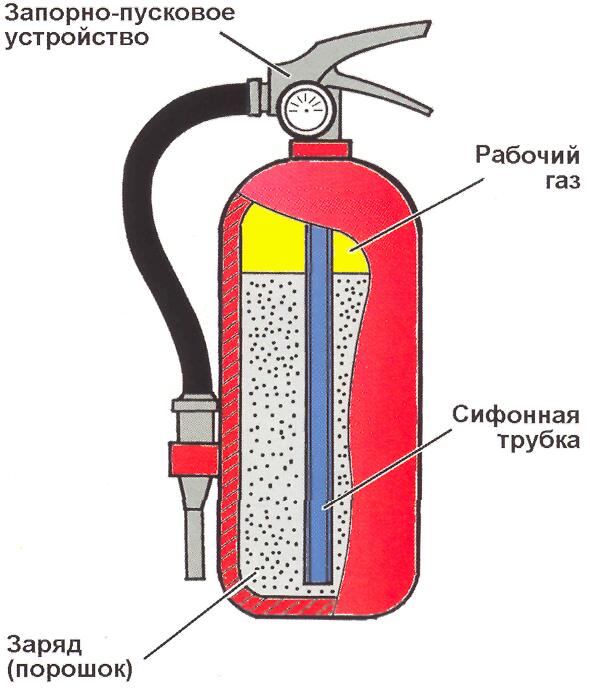 Огнетушитель порошковый закач-ной (Рис. 3).Принцип действия. Рабочий газ закачан непосредственно в корпус огнетушителя. При срабатывании запорно-пускового устройства порошок вытесняется газом по сифонной трубке в шланг к стволу-насадке или в сопло. Порошок можно подавать порциями. Он попадает на горящее вещество и изолирует его от кислорода воздуха.                     Рис. 3.Приведение в действие огнетушителя порошкового (Рис. 4):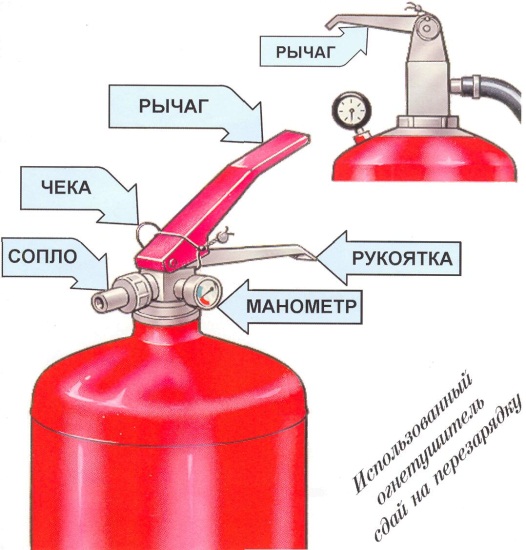 направить сопло или ствол-насадку на очаг пожара;сорвать пломбу, выдернуть чеку;нажать на рычаг;приступить к тушению пожара.                                                                                Рис. 4.Ответственный запожарную безопасность                      ___________________                       